CADASTRAMENTO DO PEDIDO DE REVISÃOAcesse o Formulário de Inscrição do SISCON no seguinte endereço: https://siscon.ufba.br/siscon/ConcursoHistoricoSelecionado.do?idConcurso=169PEDIDOS DE REVISÃO - CA 2017Para cadastrar o seu Pedido de Revisão - CLIQUE AQUI.Observações:1 - Disponível somente a partir das 14:00 horas do dia 20 SET 17.2 - Admitir-se-á somente interposição de recurso via sistema (SISCON), e dentro do prazo estabelecido no calendário do concurso (até as 23:59 horas do dia 22 SET 17).==========================================================1. INFORMÁTICAQuestão 52Na questão 52, temos o seguinte: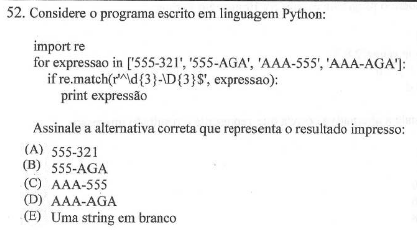 A variável expressão (4ª linha do código em Python) é diferente da variável expressao declarada no laço for na 2ª linha do código em Python. Para o Python 2.7 temos a seguinte mensagem de erro:Se considerarmos a versão do Python 3, temos ainda o problema que a o parâmetro da função print não está entre parênteses e, ao executar o código temos a seguinte mensagem de erro:Portanto, solicito o anulamento da questão tendo em vista que não existe alternativa que responda corretamente a mesma.Traceback (most recent call last):  File "main.py", line 6, in <module>    print expressoNameError: name 'expresso'is not defined  File "main.py", line 4    print expresso                 ^SyntaxError: Missing parentheses in call to 'print'